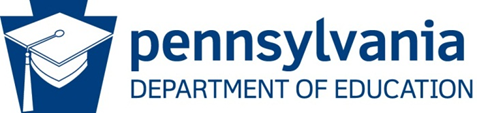 Literacy T-Chart GIST CIP 12.0401 Cosmetology/CosmetologistObjective: Summarize the basic manicure procedure steps into a simpler yet accurate procedure and identify key terms.Instructor’s Script This strategy may be used to summarize all practical task procedure sheets and/or readings and as a review sheet or as a study guide for students. Because each student will have a different version when finished the end discussion among students and teacher will serve as a review for key terms and content. Anything not mentioned by the students can be reinforced by the instructor. By using this strategy students will have a better understanding of the procedure and will summarize into their own words the information needed. This will allow them ownership of the subject matter and a clearer understanding of the relevant vocabulary.Common Mistakes Made by StudentsNot following directions, incorrectly summarizing and paraphrasing, not simplifying the information enough or copying the text exactly, missing key termsCTE Instructor’s Extended DiscussionFollowing procedure sheets and performing a task in the correct order and understanding professional terminology and vocabulary are necessary for performing practical tasks in cosmetology. By using strategies such as GIST that allows students to summarize and paraphrase information they will have a better understanding of the task and technical terminology necessary to perform the task.Sample QuestionsCareer and Technical ConceptsPA Core Reading ConceptsProgram Task:PA Core Standard: CC.3.5.11-12.B1903- Perform a basic manicure on a clientDescription: Determine the central ideas or conclusions of a text, summarize complex concepts, processes, or information presented in a text by paraphrasing then in simpler but still accurate terms.Program Associated Vocabulary:Reading Associated Vocabulary:SanitizeImplementsImmerseDisinfectPledgetsEponychiumCuticleHangnailsHyponychiumOnycholysisBevelNail MatrixSummarize–state in a concise formParaphrase- restate or rewordIdentify- label, indicate or recognizeProgram Strategy:Literacy Strategy:Using the GIST strategy will allow students to paraphrase and summarize the entire basic manicure procedure into a shortened version that they can refer to as a quick reference guide. This strategy will also help to identify key terms that are essential to the procedure as well as relevant terms for NOCTI and State Board Exams. After explaining the GIST strategy to students explain the followingReview and read the basic manicure procedure including the pre-service sanitation and post-service procedure, found on pages 674 through 679 in textbook. Discuss any questions with peers and instructor. Identify the key terms and define any terms that you may be unsure of. Begin to summarize key points and paraphrase the information found in the text into a “cheat sheet” procedure sheet that may be used as a quick reference during guided practice and during clinical experiences.Once each student has finished summarizing the material into something that they understand they will explain their summary sheet to the instructor.The instructor will ensure that all key terms and necessary procedure steps are included in the various student discussions ensuring that the entire class has an understanding of the main ideas.Preparation- Choose a procedure that can be shortened or summarized by students to include only key terms and focus points. Prepare reading materials, handouts and directions for activity.Whole Group- Explain to students that they will read over the entire procedure for the basic manicure task in the textbook. They will identify key terms, summarize and then paraphrase the information into a condensed procedure sheet. This will be used when they are completing the task for guided practice as well as when working with a client. This activity can also be used as a study guide for NOCTI and state board exam. Guided Practice- Allow students time to read and discuss the procedure sheet handout and/or textbook passage. Instruct students to identify key terms and to begin breaking down the information into a shortened version. Application- Each student will prepare their own summary of the main procedure sheet. Results will vary for each student as to the key terms identified, the number of steps summarized and the paraphrasing result. The finished product should be individual to each student and the student should be able to explain the process and end result and how they will utilize this new summary sheet.Listen for- understanding and identification of key terms, summary has included main ideas and key steps. Students have completed a useful guide that will be helpful QuestionAnswerWhat is the difference between the eponychium and the hyponychium?How long should implements be immersed in a disinfectant solution?When would you rebook your client?What can cause onycholysis?The eponychium is the living skin at the base of the nail plate covering the matrix area. The hyponychium is the slightly thickened layer of skin that lies beneath the free edge of the nail plate.Implements should be immersed in an EPA registered disinfectant solution for the required time, usually 10 minutes.Schedule the next appointment during the post-service procedures. Write the information on your business card and give it to the client.Cleaning under the free edge too aggressively can break the hyponychium seal and cause loosening of the nail (onycholysis).QuestionAnswerWhich would be an accurate summary of the paragraph below?While Netscape, Ballmer and DVDs have largely been replaced over the past 22 years, Craigslist.org has persisted as one the last true dot.com era holdovers to still dominate the web. The online classifieds service was the 46th-most-visited website in the U.S. in March, according to comScore, attracting some 59 million unique visitors – more than Expedia.com and the website for the Wall Street Journal. It’s also an incredibly successful business, bringing in enough money by Forbes estimates to make Craig Newmark a billionaire. (Forbes, May 6, 2017)Craigslist remains a popular and successful web service.Netscape, Ballmer and DVDs have been replaced by Craiglist.Craig Newmark is a billionaire because of his websiteCraigslist remains a popular and successful web service.